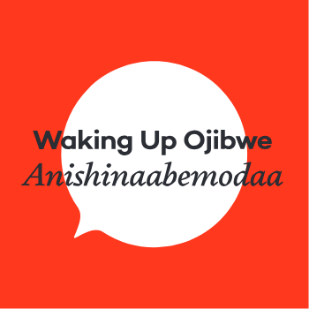 Using This ResourceListen to or sing Gizaagi’in Song https://soundcloud.com/ wakingupojibwe/gizaagiin-gizaagi.Encourage learners to sing along or shake a rattle or other noise maker. Create finger paint artwork on paper and let dry. Once dry, cut out heart on Giminwendam Apijii sheet and glue the remaining paper to the painting. Tips For infants, strawberry yogurt can be used or food colouring and yogurt can be mixed For a mess-free paint experience, pour paint on small canvas and wrap with plastic/saran wrap Older learners can cut out heart and glue on painting to promote independence Send home song link or lyrics for others to learn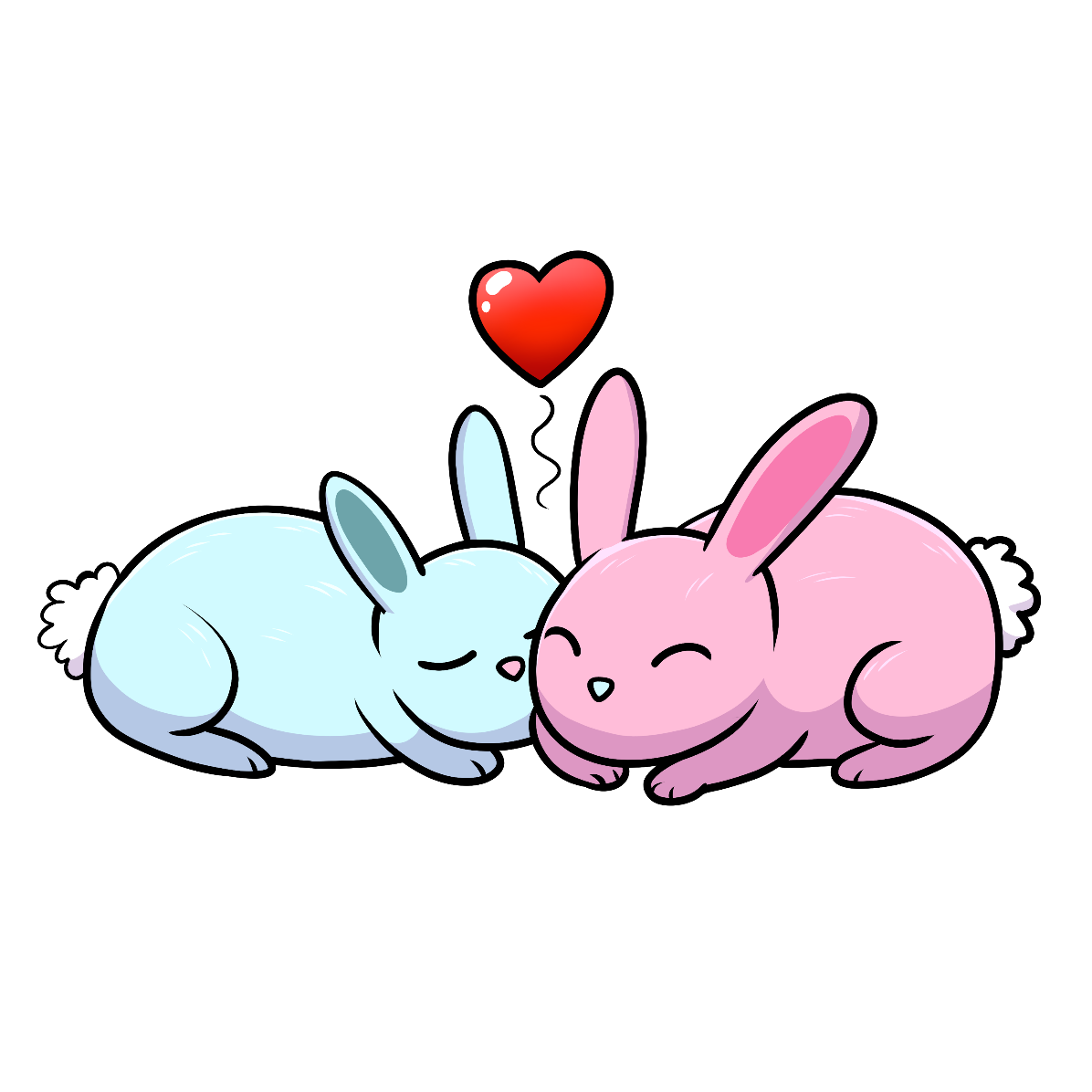 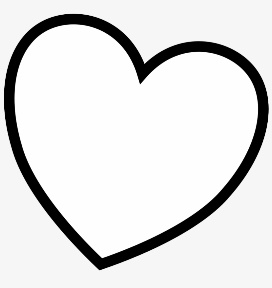 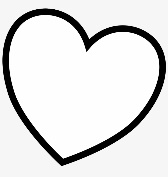 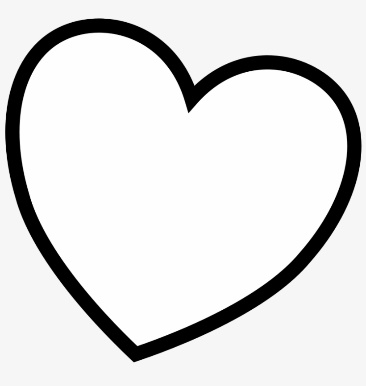 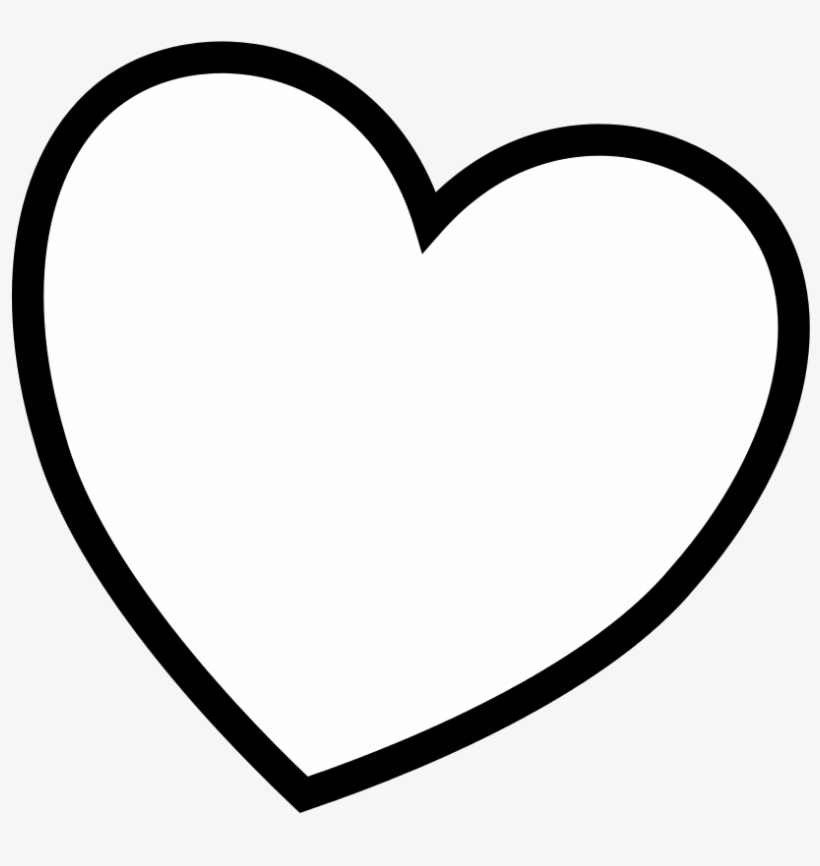 